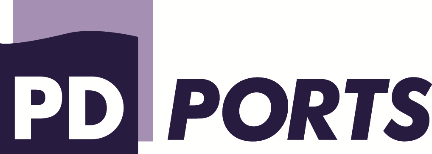 PD TEESPORT LIMITEDNOTICE TO MARINERS NO.3 OF 20220BIssued by the Harbour Master on 07 JanuaryNORTH-EAST COAST OF ENGLANDTEES BAYANCHORAGE IN TEES BAY1.	Masters of vessels at anchor or intending to anchor in Tees Bay are advised that:in wind speeds of Force 8 from any direction;in wind speeds of Force 6 and above from a direction of NNW through N to SE; andwhere a residual swell exceeds 3m;	vessels are likely to drag anchor.2.	Given the close proximity of the Oil/Gas Pipelines and the Wind Farm in Tees Bay and 	the subsequent risk of damage, vessels should remain steaming in such conditions.3.	Where the conditions so dictate, Masters of anchored vessels will be formally cautioned 	by "Tees VTS" or HM Coastguard and instructed to heave up anchor where serious risk 	to the Pipelines or Wind Farm exists.UNOTEU:		Owners, Agents and Charterers should ensure that the contents of this Notice are made known to Masters or persons in charge of their vessels or craft.